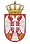 Република СрбијаАутономна Покрајина ВојводинаОпштина ВрбасПРЕДСЕДНИК ОПШТИНЕКомисија за реализацију Програма подршке за спровођењепољопривредне политике и политике руралног развојаопштине Врбас за 2017. годинуБрој: 06-3987/2017-II/0227. децембар 2017. годинеВрбасПРИЈАВАЗА УЧЕШЋЕ ПО ЈАВНОМ ПОЗИВУ ПОЉОПРИВРЕДНИМ ПРОИЗВОЂАЧИМА СА ТЕРИТОРИЈЕ ОПШТИНЕ ВРБАС ЗАИНТЕРЕСОВАНИМ ЗА СУБВЕНЦИОНИСАЊЕ КАМАТЕ И/ИЛИ НАКНАДЕ ЗА КРАТКОРОЧНО КРЕДИТИРАЊЕ ПОЉОПРИВРЕДНЕ ПРОИЗВОДЊЕ - НАБАВКУ ОБРТНИХ СРЕДСТАВА У 2017. ГОДИНИПОДАЦИ О ПОДНОСИОЦУ ПРИЈАВЕИме и презиме: _________________________________________________________________________ЈМБГ: _______________________________________Број личне карте: ____________________________ издате од __________________________________Место, улица и број ______________________________________________________________________Број регистрованог пољопривредног газдинства:_____________________________________________Контакт телефон: ________________________________________________________________________Чланови домаћинства: _____________________________________________________________________________________________________________________________________________________________ТРАЖЕНИ КРАТКОРОЧНИ КРЕДИТИзнос тражених средстава у динарима: ________________________Намена за коју се тражи кредит: ____________________________________________________________________________________________________________________________________________________ПОДАЦИ О ГАЗДИНСТВУДелатност којом се бави газдинство (заокружити): 1) ратарство 2) сточарство 3) виноградарство 4) воћарство 5) повртарство 6) остало (навести):______________________________________________________________________Површина пољопривредног земљишта у својини у ха: ________________________________________УЗ ПРИЈАВУ ДОСТАВЉАМ:1. Потврду о активном статусу за 2017. годину не старију од 6 месеци (Управа за трезор, филијала Врбас );2.  Фотокопију личне карте (очитане), 3. Потврду о измиреним порезима и другим изворним јавним приходима према Општини Врбас не старију од 15 дана (Одељење за локалне јавне приходе Општинске управе Врбас).У Врбасу, ______________ 2017. године                                   ПОДНОСИЛАЦ ПРИЈАВЕ                                                                                      ____________________________